Pearson eBook Login InstructionsGo to login.microsoftonline.com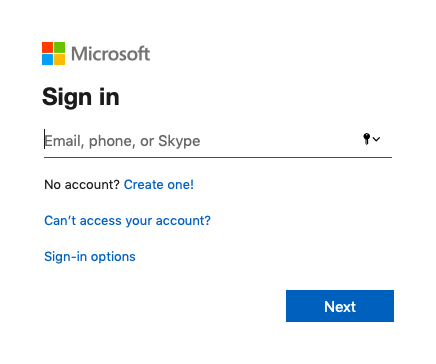 Enter your school email, then hit “Next.”Your school email is:first initial of your first name + first initial of your last name + the last 6 digits of their lunch number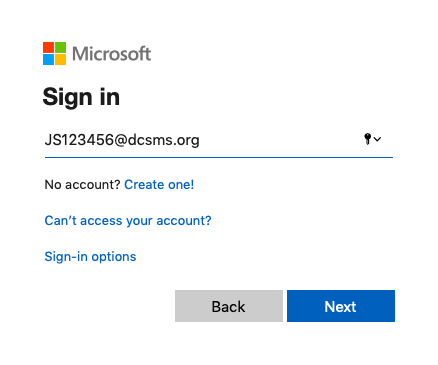 Enter your password, then hit “Sign in.”Your school password is:your school mascot + your date of birth (mmddyy)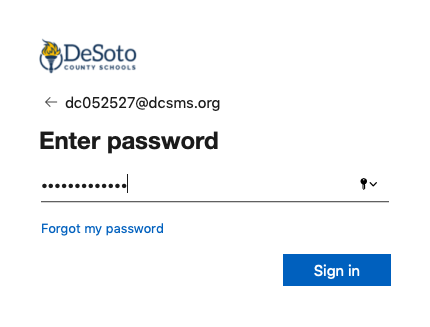 Once you have logged in, click on the nine dots at the top right of the page.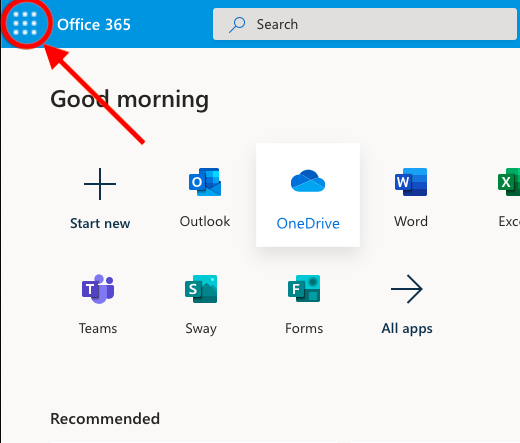 Choose “Pearson” from the menu on the left side of the page. This will open a new tab in your browser. 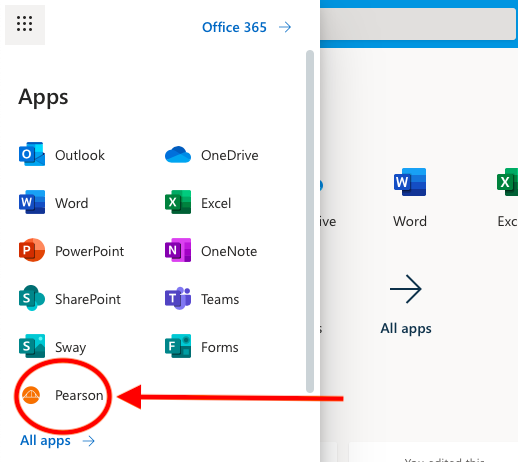 In your new tab, select “Savvas Realize” at the bottom left of the page. This should bring you to the eBook.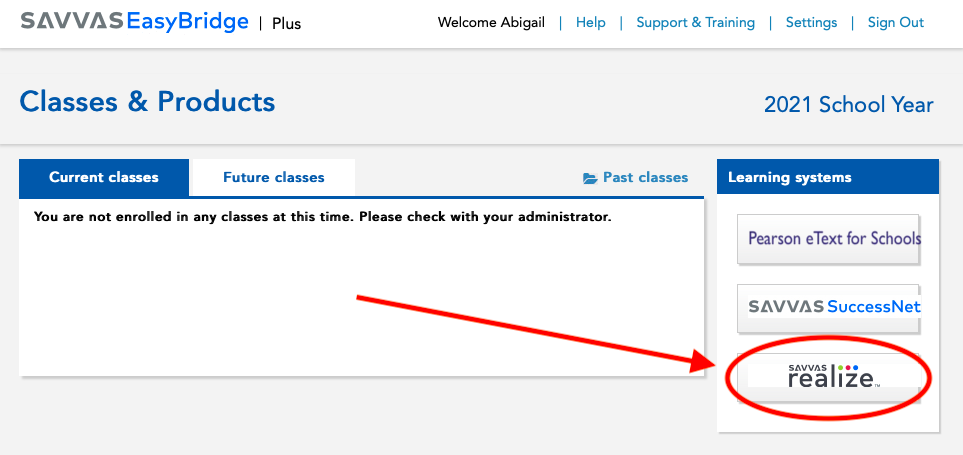 In the eBook, select “Classes” to see current assignments.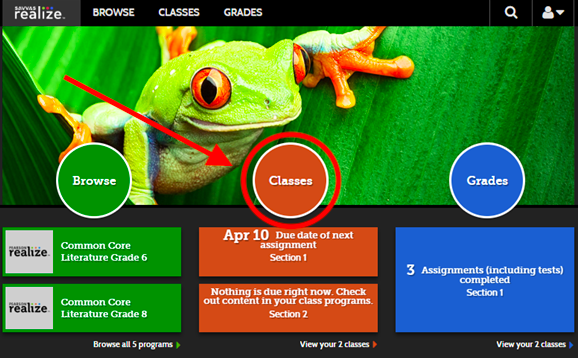 If you have further questions, please visit: https://help.learningservicestechnology.com/realize/en/Student/Content/0_Welcome.htm 